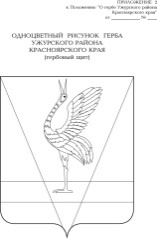 АДМИНИСТРАЦИЯ УЖУРСКОГО РАЙОНАКРАСНОЯРСКОГО КРАЯПОСТАНОВЛЕНИЕ01.02.2021                                          г. Ужур                                                      № 72О внесении изменений в постановление администрации Ужурского района от 03.11.2016 № 643 «Об утверждении муниципальной программы Ужурского района «Управление муниципальными финансами»В соответствии со статьей 179 Бюджетного кодекса Российской Федерации, на основании постановления администрации Ужурского района от 12.08.2013 № 724 «Об утверждении Порядка принятия решений о разработке муниципальных программ Ужурского района, их формировании и реализации», ПОСТАНОВЛЯЮ:Внести в приложение к постановлению администрации Ужурского района от 03.11.2016 № 643 «Об утверждении муниципальной программы Ужурского района «Управление муниципальными финансами» (далее - Программа) следующие изменения:1.1. Раздел паспорта муниципальной программы «Управление муниципальными финансами» «Информация по ресурсному обеспечению муниципальной программы Ужурского района» изложить в следующей редакции:В разделе 5 муниципальной программы «Информация по подпрограммам, отдельным мероприятиям муниципальной программы»:абзац 9 читать в следующей редакции «дотации на выравнивание бюджетной обеспеченности бюджетов поселений, входящих в состав муниципального района края за счет средств субвенции из краевого бюджета»;– абзац 10 читать в следующей редакции «дотации на выравнивание бюджетной обеспеченности бюджетов поселений за счет средств районного бюджета»; – абзац 11 читать в следующей редакции «иные межбюджетные трансферты на поддержку мер по обеспечению сбалансированности бюджетов поселений»;– абзац 19 читать в следующей редакции «предоставление дотации на выравнивание бюджетной обеспеченности поселений, входящих в состав муниципального района края за счет средств субвенции из краевого бюджета»;– абзац 20 читать в следующей редакции «предоставление дотации на выравнивание бюджетной обеспеченности бюджетов поселений за счет средств районного бюджета»;– абзац 21 читать в следующей редакции «предоставление иных межбюджетных трансфертов на поддержку мер по обеспечению сбалансированности бюджетов поселений».  – абзац 22  читать в следующей редакции «предоставление иных межбюджетных трансферов на частичную компенсацию расходов МБУК «Златоруновский поселковый музей».1.3. Приложение № 1 к муниципальной программе изложить в новой редакции согласно приложению № 1.	1.4. Приложение № 2 к муниципальной программе изложить в новой редакции согласно приложению № 2.	1.5. Приложение № 3 к муниципальной программе изложить в новой редакции согласно приложению № 3.  1.6.  Раздел паспорта подпрограммы 1 «Информация по ресурсномуобеспечению подпрограммы 1» (Приложение №4 к муниципальной программе) изложить в следующей редакции:1.7.  В разделе 3 «Механизм реализации подпрограммы 1» :– абзац 4 п.3.2.1.читать в следующей редакции «Предоставление дотации на выравнивание бюджетной обеспеченности бюджетов поселений, входящих в состав муниципального района края за счет средств субвенции из краевого бюджета»;– абзац 5 п.3.2.2. читать в следующей редакции «Предоставление дотации на выравнивание бюджетной обеспеченности бюджетов поселений за счет средств районного бюджета»; – абзац 6 п.3.2.3.  читать в следующей редакции «Предоставление иных межбюджетных трансферов на частичную компенсацию расходов МБУК «Златоруновский поселковый музей»;– абзац 7 п.3.2.4.  читать в следующей редакции «Предоставление иных межбюджетных трансфертов на поддержку мер по обеспечению сбалансированности бюджетов».1.8.   Приложение к подпрограмме 1 изложить в новой редакции согласно приложению №4.		1.9. Раздел паспорта подпрограммы 3 «Информация по ресурсному обеспечению подпрограммы 3» (Приложение № 6 к муниципальной программе) изложить в следующей редакции:	1.10. Приложение к подпрограмме 3 изложить в новой редакции согласно приложению №5.2.    Контроль за выполнением постановления возложить на руководителя финансового управления администрации Ужурского района Н.А.Винтер.3.  Постановление вступает в силу в день, следующий за днем его официального опубликования в специальном выпуске газеты «Сибирский хлебороб».Глава района                                                                                          К.Н. Зарецкий 	                                                    		Приложение №1								к постановлению						                                                   администрации 											01.02.2021 №72				Приложение № 1	к муниципальной программе 	Ужурского районаИнформация об основных мерах правового регулирования в сфере управления муниципальными финансами, направленные на достижение цели и (или) задач муниципальной программы Ужурского района														Приложение №2														к постановлению администрации 															01.02.2021 №72	Приложение № 2	к муниципальной программе 	Ужурского районаИнформация о ресурсном обеспечении муниципальной программы Ужурского района 
за счет средств районного бюджета, в том числе средств, поступивших из бюджетов других уровней 
бюджетной системы и бюджетов государственных внебюджетных фондов                                                                                                                                                                                         (тыс. рублей)														Приложение 3														к постановлению 														администрации 																		01.02.2021 №72		Приложение № 3	к муниципальной программе 	Ужурского районаИнформация об источниках финансирования подпрограмм, отдельных мероприятий муниципальной программы Ужурского района (средства районного бюджета, в том числе средства, поступившие из бюджетов других уровней бюджетной системы, бюджетов государственных внебюджетных фондов)(тыс. рублей)														Приложение 4														к постановлению 														администрации 																		01.02.2021 №72Приложение к подпрограмме 1Перечень мероприятий подпрограммы 														Приложение 5														к постановлению 														администрации 																		01.02.2021 №72														Приложение														к подпрограмме 3Перечень мероприятий подпрограммы Информация по ресурсному обеспечению муниципальной программы Ужурского районаОбщий объем бюджетных ассигнований на реализациюмуниципальной программы Ужурского района по годамсоставляет 541 487,3 тыс. рублей, в том числе:79 457,6 тыс. рублей – средства краевого бюджета;462 029,7 тыс. рублей – средства районного бюджета.Объем финансирования по годам реализациимуниципальной программы Ужурского района:2017 год – 79 600,6 тыс. рублей, в том числе:11 016,6 тыс. рублей - средства краевого бюджета;68 584,0 тыс. рублей - средства районного бюджета2018 год – 79 673,3 тыс. рублей, в том числе:11 973,8 тыс. рублей - средства краевого бюджета; 67 699,5тыс. рублей - средства районного бюджета.2019 год -71 931,9 тыс. рублей, в том числе:11 290,2 тыс. рублей - средства краевого бюджета;60 641,7 тыс. рублей - средства районного бюджета.2020 год – 82 731,7 тыс. рублей, в том числе:15 203,7 тыс. рублей - средства краевого бюджета;67 528,0 тыс. рублей - средства районного бюджета.2021 год – 88 398,8 тыс. рублей, в том числе:11 570,9 тыс. рублей - средства краевого бюджета;76 827,9 тыс. рублей - средства районного бюджета.2022 год –70 175,5 тыс. рублей, в том числе:9 201,2 тыс. рублей - средства краевого бюджета;                         60 974,3 тыс. рублей - средства районного бюджета;2023 год –68 975,5 тыс. рублей, в том числе:9 201,2 тыс. рублей - средства краевого бюджета;                         59 774,3 тыс. рублей - средства районного бюджета.Информация по ресурсному обеспечению подпрограммы 1Общий объем бюджетных ассигнований на реализацию мероприятий подпрограммы 1 по составляет 157 777,0 тыс. рублей, в том числе:29 973,3 тыс. рублей – средства краевого бюджета.127 803,7 тыс. рублей – средства местного бюджета.Объем финансирования по годам реализации подпрограммы 3:2021год – 65 141,2 тыс. рублей, в том числе:   11 570,9 тыс. рублей - средства краевого бюджета;53 570,3 рублей - средства местного бюджета.2022год – 46 917,9 тыс. рублей, в том числе:9 201,2 тыс. рублей - средства краевого бюджета;37 716,7 тыс. рублей - средства местного бюджета;2023год – 45 717,9 тыс. рублей, в том числе:9 201,2 тыс. рублей - средства краевого бюджета;    36 516,7 тыс. рублей - средства местного бюджета.Информация по ресурсному обеспечению подпрограммы 3Общий объем бюджетных ассигнований на реализацию мероприятий подпрограммы 3 составляет 69 622,8 тыс. рублей, в том числе:69 622,8 тыс. рублей – средства местного бюджетаОбъем финансирования по годам реализации подпрограммы 3:2021 год – 23 207,6 тыс. рублей, в том числе:23 207,6 тыс. рублей - средства местного бюджета.2022 год – 23 207,6 тыс. рублей, в том числе:  23 207,6 тыс. рублей – средства местного бюджета;2023 год – 23 207,6тыс. рублей, в том числе:  23 207,6 тыс. рублей – средства местного бюджета.№ п/пФорма нормативного правового актаОсновные положения нормативного правового актаОтветственный исполнительОжидаемый срок принятия нормативного правового акта123452Цель: Обеспечение долгосрочной сбалансированности и устойчивости бюджетной системы Ужурского района, повышение качества и прозрачности управления муниципальными финансамиЦель: Обеспечение долгосрочной сбалансированности и устойчивости бюджетной системы Ужурского района, повышение качества и прозрачности управления муниципальными финансамиЦель: Обеспечение долгосрочной сбалансированности и устойчивости бюджетной системы Ужурского района, повышение качества и прозрачности управления муниципальными финансамиЦель: Обеспечение долгосрочной сбалансированности и устойчивости бюджетной системы Ужурского района, повышение качества и прозрачности управления муниципальными финансами3Задача: 1.Создание условий для обеспечения финансовой устойчивости бюджетов муниципальныхобразований Ужурского района;2.Совершенствование механизма выравнивания уровня бюджетной обеспеченности поселений;3.Расширение использования финансовых инструментов для увеличения количества финансовых источников, способствующих увеличению доходной части бюджета района;4. Повышение качества управления муниципальными финансами.Задача: 1.Создание условий для обеспечения финансовой устойчивости бюджетов муниципальныхобразований Ужурского района;2.Совершенствование механизма выравнивания уровня бюджетной обеспеченности поселений;3.Расширение использования финансовых инструментов для увеличения количества финансовых источников, способствующих увеличению доходной части бюджета района;4. Повышение качества управления муниципальными финансами.Задача: 1.Создание условий для обеспечения финансовой устойчивости бюджетов муниципальныхобразований Ужурского района;2.Совершенствование механизма выравнивания уровня бюджетной обеспеченности поселений;3.Расширение использования финансовых инструментов для увеличения количества финансовых источников, способствующих увеличению доходной части бюджета района;4. Повышение качества управления муниципальными финансами.Задача: 1.Создание условий для обеспечения финансовой устойчивости бюджетов муниципальныхобразований Ужурского района;2.Совершенствование механизма выравнивания уровня бюджетной обеспеченности поселений;3.Расширение использования финансовых инструментов для увеличения количества финансовых источников, способствующих увеличению доходной части бюджета района;4. Повышение качества управления муниципальными финансами.4Подпрограмма 1.Создание условий для эффективного и ответственного управления муниципальными финансами, повышения устойчивости бюджетов муниципальных образований Ужурского районаПодпрограмма 1.Создание условий для эффективного и ответственного управления муниципальными финансами, повышения устойчивости бюджетов муниципальных образований Ужурского районаПодпрограмма 1.Создание условий для эффективного и ответственного управления муниципальными финансами, повышения устойчивости бюджетов муниципальных образований Ужурского районаПодпрограмма 1.Создание условий для эффективного и ответственного управления муниципальными финансами, повышения устойчивости бюджетов муниципальных образований Ужурского района5Решение Ужурского районного Совета депутатов от 21.06.2016 № 12-77р Об утверждении методики распределения средств дотации  на выравнивание бюджетной обеспеченности поселенийФинансовое управление администрации Ужурского района Красноярского края6Решение Ужурского районного Совета депутатов от 30.05.2017 № 20-132р Об утверждении порядка предоставления иных межбюджетных трансфертов из районного бюджета бюджетам поселений Финансовое управление администрации Ужурского района Красноярского края7Задачи: 1.Соблюдение ограничений по объему муниципального Ужурского района долга и расходам на его обслуживание установленных законодательством;2.Обслуживание муниципального долга Ужурского района.Задачи: 1.Соблюдение ограничений по объему муниципального Ужурского района долга и расходам на его обслуживание установленных законодательством;2.Обслуживание муниципального долга Ужурского района.Задачи: 1.Соблюдение ограничений по объему муниципального Ужурского района долга и расходам на его обслуживание установленных законодательством;2.Обслуживание муниципального долга Ужурского района.Задачи: 1.Соблюдение ограничений по объему муниципального Ужурского района долга и расходам на его обслуживание установленных законодательством;2.Обслуживание муниципального долга Ужурского района.8Подпрограмма 2. Управление муниципальным долгом Ужурского районаПодпрограмма 2. Управление муниципальным долгом Ужурского районаПодпрограмма 2. Управление муниципальным долгом Ужурского районаПодпрограмма 2. Управление муниципальным долгом Ужурского района9Постановление администрации Ужурского района Красноярского края от 23.09.2013 №847 О порядке ведения муниципальной долговой книги Ужурского районаФинансовое управление администрации Ужурского района Красноярского края10Постановление администрации Ужурского района Красноярского края от 17.01.2018 № 40Об утверждении Порядка и условий предоставления, использования и возврата муниципальными образованиями бюджетных кредитов, и порядка проведения реструктуризации обязательств (задолженности) по нимАдминистрация Ужурского района Красноярского края11Задачи: 1.Повышение качества планирования и управления муниципальными финансами, развитие программно-целевых принципов формирования бюджета, а также содействие совершенствованию кадрового потенциала муниципальной финансовой системы Ужурского района;2.Обеспечение доступа для граждан к информации о районном бюджете и бюджетном процессе в компактной и доступной форме;3.Организация и осуществление внутреннего финансового контроля; 4.Обеспечение качественной организации ведения бухгалтерского учета, составления, предоставления бухгалтерской отчетности в налоговые органы, внебюджетные фонды, органы статистики, главным распорядителям, финансовому органу, взаимосвязанного их отражения в бухгалтерских регистрах.Задачи: 1.Повышение качества планирования и управления муниципальными финансами, развитие программно-целевых принципов формирования бюджета, а также содействие совершенствованию кадрового потенциала муниципальной финансовой системы Ужурского района;2.Обеспечение доступа для граждан к информации о районном бюджете и бюджетном процессе в компактной и доступной форме;3.Организация и осуществление внутреннего финансового контроля; 4.Обеспечение качественной организации ведения бухгалтерского учета, составления, предоставления бухгалтерской отчетности в налоговые органы, внебюджетные фонды, органы статистики, главным распорядителям, финансовому органу, взаимосвязанного их отражения в бухгалтерских регистрах.Задачи: 1.Повышение качества планирования и управления муниципальными финансами, развитие программно-целевых принципов формирования бюджета, а также содействие совершенствованию кадрового потенциала муниципальной финансовой системы Ужурского района;2.Обеспечение доступа для граждан к информации о районном бюджете и бюджетном процессе в компактной и доступной форме;3.Организация и осуществление внутреннего финансового контроля; 4.Обеспечение качественной организации ведения бухгалтерского учета, составления, предоставления бухгалтерской отчетности в налоговые органы, внебюджетные фонды, органы статистики, главным распорядителям, финансовому органу, взаимосвязанного их отражения в бухгалтерских регистрах.Задачи: 1.Повышение качества планирования и управления муниципальными финансами, развитие программно-целевых принципов формирования бюджета, а также содействие совершенствованию кадрового потенциала муниципальной финансовой системы Ужурского района;2.Обеспечение доступа для граждан к информации о районном бюджете и бюджетном процессе в компактной и доступной форме;3.Организация и осуществление внутреннего финансового контроля; 4.Обеспечение качественной организации ведения бухгалтерского учета, составления, предоставления бухгалтерской отчетности в налоговые органы, внебюджетные фонды, органы статистики, главным распорядителям, финансовому органу, взаимосвязанного их отражения в бухгалтерских регистрах.12Подпрограмма 3. Обеспечение реализации муниципальной программы и прочие мероприятияПодпрограмма 3. Обеспечение реализации муниципальной программы и прочие мероприятияПодпрограмма 3. Обеспечение реализации муниципальной программы и прочие мероприятияПодпрограмма 3. Обеспечение реализации муниципальной программы и прочие мероприятия13Решение Ужурского районного Совета депутатов от 26.12.2017 №25-178 рОб утверждении Положения о финансовом управлении администрации Ужурского района Красноярского краяФинансовое управление администрации Ужурского района Красноярского края14Постановление администрации Ужурского района Красноярского края от 30.12.2020 № 916Об установлении численности работников администрации Ужурского района и ее структурных подразделенийАдминистрация Ужурского района Красноярского края15Постановление администрации Ужурского района от 23.12.2016 №753Устав муниципального казенного учреждения «Межведомственная бухгалтерия Ужурского района»Администрация Ужурского района Красноярского края№ п/пСтатус (муниципальная программа Ужурского района, подпрограмма)Наименование муниципальной программы Ужурского района, подпрограммы Наименование главного распорядителя бюджетных средств (далее – ГРБС)Код бюджетной классификацииКод бюджетной классификацииКод бюджетной классификацииКод бюджетной классификацииОчередной финансовый год1-й год планового периода2-й год планового периодаИтого на очередной финансовый год 
и плановый период№ п/пСтатус (муниципальная программа Ужурского района, подпрограмма)Наименование муниципальной программы Ужурского района, подпрограммы Наименование главного распорядителя бюджетных средств (далее – ГРБС)ГРБСРзПрЦСРВРпланпланпланИтого на очередной финансовый год 
и плановый период1234567891011122Муниципальная программа Ужурского районаУправление муниципальными финансамивсего расходные обязательства 
по муниципальной программе Ужурского районаХХХХ88 398,870 175,568 975,5227 549,82Муниципальная программа Ужурского районаУправление муниципальными финансамив том числе по ГРБС:2Муниципальная программа Ужурского районаУправление муниципальными финансамиФинансовое управление администрации Ужурского района Красноярского края090ХХХ88 398,870 175,568 975,5227 549,83Подпрограмма 1Создание условий для эффективного и ответственного управления муниципальными финансами, повышения устойчивости бюджетов муниципальных образований Ужурского районавсего расходные обязательства 
по подпрограмме муниципальной программы Ужурского районаХХХ65 141,246 917,945 717,9157 777,03Подпрограмма 1Создание условий для эффективного и ответственного управления муниципальными финансами, повышения устойчивости бюджетов муниципальных образований Ужурского районав том числе по ГРБС:ХХХ3Подпрограмма 1Создание условий для эффективного и ответственного управления муниципальными финансами, повышения устойчивости бюджетов муниципальных образований Ужурского районаФинансовое управление администрации Ужурского района Красноярского края090ХХХ65 141,246 917,945 717,9 157 777,04Подпрограмма 2Управление муниципальным долгом Ужурского района Красноярского краявсего расходные обязательства ХХХ50,050,050,0150,04Подпрограмма 2Управление муниципальным долгом Ужурского района Красноярского краяв том числе по ГРБС:ХХХ4Подпрограмма 2Управление муниципальным долгом Ужурского района Красноярского краяФинансовое управление администрации Ужурского района Красноярского края090ХХХ50,050,050,0150,05Подпрограмма 3 Обеспечение реализации муниципальной программы и прочие мероприятиявсего расходные обязательства ХХХ23 207,623 207,623 207,669 622,85Подпрограмма 3 Обеспечение реализации муниципальной программы и прочие мероприятияв том числе по ГРБС:ХХХ5Подпрограмма 3 Обеспечение реализации муниципальной программы и прочие мероприятияФинансовое управление администрации Ужурского района Красноярского края090ХХХ23 207,623 207,623 207,669 622,8№ п/Статус (муниципальная программа Ужурского района, подпрограмма)Наименование муниципальной программы Ужурского района, подпрограммыУровень бюджетной системы/источники финансированияОчередной финансовый годПервый год планового периодаВторой год планового периодаИтого на очередной финансовый год и плановый период№ п/Статус (муниципальная программа Ужурского района, подпрограмма)Наименование муниципальной программы Ужурского района, подпрограммыУровень бюджетной системы/источники финансированияпланпланпланИтого на очередной финансовый год и плановый период123456782Муниципальная программа Ужурского районаУправление муниципальными финансамивсего88 398,870 175,568 975,5227 549,82Муниципальная программа Ужурского районаУправление муниципальными финансамив том числе:2Муниципальная программа Ужурского районаУправление муниципальными финансамифедеральный бюджет12Муниципальная программа Ужурского районаУправление муниципальными финансамикраевой бюджет11 570,99 201,29 201,229 973,32Муниципальная программа Ужурского районаУправление муниципальными финансамиместный бюджет76 827,960 974,359 774,3197 576,52Муниципальная программа Ужурского районаУправление муниципальными финансамивнебюджетные источники3Подпрограмма 1Создание условий для эффективного и ответственного управления муниципальными финансами, повышения устойчивости бюджетов муниципальных образований Ужурского районавсего65 141,246 917,945 717,9157 777,03Подпрограмма 1Создание условий для эффективного и ответственного управления муниципальными финансами, повышения устойчивости бюджетов муниципальных образований Ужурского районав том числе:3Подпрограмма 1Создание условий для эффективного и ответственного управления муниципальными финансами, повышения устойчивости бюджетов муниципальных образований Ужурского районафедеральный бюджет13Подпрограмма 1Создание условий для эффективного и ответственного управления муниципальными финансами, повышения устойчивости бюджетов муниципальных образований Ужурского районакраевой бюджет11 570,99 201,29 201,229 973,33Подпрограмма 1Создание условий для эффективного и ответственного управления муниципальными финансами, повышения устойчивости бюджетов муниципальных образований Ужурского районаместный бюджет53 570,337 716,736 516,7127 803,73Подпрограмма 1Создание условий для эффективного и ответственного управления муниципальными финансами, повышения устойчивости бюджетов муниципальных образований Ужурского районавнебюджетные источники4Подпрограмма 2Управление муниципальным долгом Ужурского района Красноярского краявсего50,050,050,0150,04Подпрограмма 2Управление муниципальным долгом Ужурского района Красноярского краяв том числе:4Подпрограмма 2Управление муниципальным долгом Ужурского района Красноярского краяфедеральный бюджет14Подпрограмма 2Управление муниципальным долгом Ужурского района Красноярского краякраевой бюджет4Подпрограмма 2Управление муниципальным долгом Ужурского района Красноярского краяместный бюджет50,050,050,0150,04Подпрограмма 2Управление муниципальным долгом Ужурского района Красноярского краявнебюджетные источники5Подпрограмма 3Обеспечение реализации муниципальной программы и прочие мероприятиявсего23 207,623 207,623 207,669 622,85Подпрограмма 3Обеспечение реализации муниципальной программы и прочие мероприятияв том числе:5Подпрограмма 3Обеспечение реализации муниципальной программы и прочие мероприятияфедеральный бюджет15Подпрограмма 3Обеспечение реализации муниципальной программы и прочие мероприятиякраевой бюджет0,00,00,05Подпрограмма 3Обеспечение реализации муниципальной программы и прочие мероприятияместный бюджет23 207,623 207,623 207,669 622,85Подпрограмма 3Обеспечение реализации муниципальной программы и прочие мероприятиявнебюджетные источники№ п/пЦели, задачи, мероприятия подпрограммыГРБСКод бюджетной классификацииКод бюджетной классификацииКод бюджетной классификацииКод бюджетной классификацииРасходы по годам реализации программы (тыс. руб.)Расходы по годам реализации программы (тыс. руб.)Расходы по годам реализации программы (тыс. руб.)Расходы по годам реализации программы (тыс. руб.)Ожидаемый непосредственный результат (краткое описание) от реализации подпрограммного мероприятия (в том числе № п/пЦели, задачи, мероприятия подпрограммыГРБСГРБСРзПрЦСРВРОчередной финансовый годПервый год планового периодаВторой год планового периодаитого на очередной финансовый год и плановый периодОжидаемый непосредственный результат (краткое описание) от реализации подпрограммного мероприятия (в том числе 1234567891011122Цель подпрограммы 1: обеспечение равных условий для устойчивого и эффективного исполнения расходных обязательств муниципальных образований Ужурского района, обеспечение сбалансированности и повышение финансовой самостоятельности местных бюджетовЦель подпрограммы 1: обеспечение равных условий для устойчивого и эффективного исполнения расходных обязательств муниципальных образований Ужурского района, обеспечение сбалансированности и повышение финансовой самостоятельности местных бюджетовЦель подпрограммы 1: обеспечение равных условий для устойчивого и эффективного исполнения расходных обязательств муниципальных образований Ужурского района, обеспечение сбалансированности и повышение финансовой самостоятельности местных бюджетовЦель подпрограммы 1: обеспечение равных условий для устойчивого и эффективного исполнения расходных обязательств муниципальных образований Ужурского района, обеспечение сбалансированности и повышение финансовой самостоятельности местных бюджетовЦель подпрограммы 1: обеспечение равных условий для устойчивого и эффективного исполнения расходных обязательств муниципальных образований Ужурского района, обеспечение сбалансированности и повышение финансовой самостоятельности местных бюджетовЦель подпрограммы 1: обеспечение равных условий для устойчивого и эффективного исполнения расходных обязательств муниципальных образований Ужурского района, обеспечение сбалансированности и повышение финансовой самостоятельности местных бюджетовЦель подпрограммы 1: обеспечение равных условий для устойчивого и эффективного исполнения расходных обязательств муниципальных образований Ужурского района, обеспечение сбалансированности и повышение финансовой самостоятельности местных бюджетовЦель подпрограммы 1: обеспечение равных условий для устойчивого и эффективного исполнения расходных обязательств муниципальных образований Ужурского района, обеспечение сбалансированности и повышение финансовой самостоятельности местных бюджетовЦель подпрограммы 1: обеспечение равных условий для устойчивого и эффективного исполнения расходных обязательств муниципальных образований Ужурского района, обеспечение сбалансированности и повышение финансовой самостоятельности местных бюджетовЦель подпрограммы 1: обеспечение равных условий для устойчивого и эффективного исполнения расходных обязательств муниципальных образований Ужурского района, обеспечение сбалансированности и повышение финансовой самостоятельности местных бюджетовЦель подпрограммы 1: обеспечение равных условий для устойчивого и эффективного исполнения расходных обязательств муниципальных образований Ужурского района, обеспечение сбалансированности и повышение финансовой самостоятельности местных бюджетов3Задача 1. Создание условий для обеспечения финансовой устойчивости бюджетов муниципальных образованийЗадача 1. Создание условий для обеспечения финансовой устойчивости бюджетов муниципальных образованийЗадача 1. Создание условий для обеспечения финансовой устойчивости бюджетов муниципальных образованийЗадача 1. Создание условий для обеспечения финансовой устойчивости бюджетов муниципальных образованийЗадача 1. Создание условий для обеспечения финансовой устойчивости бюджетов муниципальных образованийЗадача 1. Создание условий для обеспечения финансовой устойчивости бюджетов муниципальных образованийЗадача 1. Создание условий для обеспечения финансовой устойчивости бюджетов муниципальных образованийЗадача 1. Создание условий для обеспечения финансовой устойчивости бюджетов муниципальных образованийЗадача 1. Создание условий для обеспечения финансовой устойчивости бюджетов муниципальных образованийЗадача 1. Создание условий для обеспечения финансовой устойчивости бюджетов муниципальных образованийЗадача 1. Создание условий для обеспечения финансовой устойчивости бюджетов муниципальных образований4Мероприятие 1.1: Дотации на выравнивание бюджетной обеспеченности поселений, входящих в состав муниципального района края  за счет средств субвенции из краевого бюджета Финансовое управление Администрации Ужурского района Красноярского края0901401011007601051111 570,99 201,29 201,229 973,3Обеспечение минимального размера бюджетной обеспеченности на 2021-2023 годы не менее 2,3 тыс. рублей на одного жителя5Мероприятие 1.2:Дотации на выравнивание бюджетной обеспеченности бюджетов поселений за счет средств районного бюджетаФинансовое управление Администрации Ужурского района Красноярского края090140101108301051131 860,218 675,118 675,169 210,4Обеспечение минимального размера бюджетной обеспеченности на 2021-2023 годы не менее 2,3 тыс. рублей на одного жителя 6Мероприятия 1.3: Иные межбюджетные трансферты на частичную компенсацию расходов МБУК "Златоруновский поселковый музей"Финансовое управление Администрации Ужурского района Красноярского края090140301100830305401 214,10,00,01 214,1Содержание МБУК «Златоруновский поселковый музей»7Мероприятие 1.4:Иные межбюджетные трансферты на поддержку мер по обеспечению сбалансированности бюджетов поселенийФинансовое управление Администрации Ужурского района Красноярского края0901403011008302054020 496,019 041,617 841,657 379,2Обеспечение дополнительных расходов муниципальных образований, возникающих при исполнении их полномочий№ п/пЦели, задачи, мероприятия подпрограммыГРБСКод бюджетной классификацииКод бюджетной классификацииКод бюджетной классификацииКод бюджетной классификацииРасходы по годам реализации программы (тыс. руб.)Расходы по годам реализации программы (тыс. руб.)Расходы по годам реализации программы (тыс. руб.)Расходы по годам реализации программы (тыс. руб.)Расходы по годам реализации программы (тыс. руб.)Расходы по годам реализации программы (тыс. руб.)Расходы по годам реализации программы (тыс. руб.)Расходы по годам реализации программы (тыс. руб.)№ п/пЦели, задачи, мероприятия подпрограммыГРБСГРБСРзПрЦСРВРОчередной финансовый годОчередной финансовый год1-й год планового периода1-й год планового периода2-й год планового периодаитого на очередной финансовый год и плановый периодитого на очередной финансовый год и плановый периодОжидаемый непосредственный результат (краткое описание) от реализации подпрограммного мероприятия (в том числе 
в натуральном выражении)123456788101011121213Цель подпрограммы: Создание условий для эффективного, ответственного и прозрачного управления финансовыми ресурсами в рамках выполнения установленных функций и полномочий, а также повышения эффективности расходов районного бюджетаЦель подпрограммы: Создание условий для эффективного, ответственного и прозрачного управления финансовыми ресурсами в рамках выполнения установленных функций и полномочий, а также повышения эффективности расходов районного бюджетаЦель подпрограммы: Создание условий для эффективного, ответственного и прозрачного управления финансовыми ресурсами в рамках выполнения установленных функций и полномочий, а также повышения эффективности расходов районного бюджетаЦель подпрограммы: Создание условий для эффективного, ответственного и прозрачного управления финансовыми ресурсами в рамках выполнения установленных функций и полномочий, а также повышения эффективности расходов районного бюджетаЦель подпрограммы: Создание условий для эффективного, ответственного и прозрачного управления финансовыми ресурсами в рамках выполнения установленных функций и полномочий, а также повышения эффективности расходов районного бюджетаЦель подпрограммы: Создание условий для эффективного, ответственного и прозрачного управления финансовыми ресурсами в рамках выполнения установленных функций и полномочий, а также повышения эффективности расходов районного бюджетаЦель подпрограммы: Создание условий для эффективного, ответственного и прозрачного управления финансовыми ресурсами в рамках выполнения установленных функций и полномочий, а также повышения эффективности расходов районного бюджетаЦель подпрограммы: Создание условий для эффективного, ответственного и прозрачного управления финансовыми ресурсами в рамках выполнения установленных функций и полномочий, а также повышения эффективности расходов районного бюджетаЦель подпрограммы: Создание условий для эффективного, ответственного и прозрачного управления финансовыми ресурсами в рамках выполнения установленных функций и полномочий, а также повышения эффективности расходов районного бюджетаЦель подпрограммы: Создание условий для эффективного, ответственного и прозрачного управления финансовыми ресурсами в рамках выполнения установленных функций и полномочий, а также повышения эффективности расходов районного бюджетаЦель подпрограммы: Создание условий для эффективного, ответственного и прозрачного управления финансовыми ресурсами в рамках выполнения установленных функций и полномочий, а также повышения эффективности расходов районного бюджетаЦель подпрограммы: Создание условий для эффективного, ответственного и прозрачного управления финансовыми ресурсами в рамках выполнения установленных функций и полномочий, а также повышения эффективности расходов районного бюджетаЦель подпрограммы: Создание условий для эффективного, ответственного и прозрачного управления финансовыми ресурсами в рамках выполнения установленных функций и полномочий, а также повышения эффективности расходов районного бюджетаЦель подпрограммы: Создание условий для эффективного, ответственного и прозрачного управления финансовыми ресурсами в рамках выполнения установленных функций и полномочий, а также повышения эффективности расходов районного бюджетаЗадача 1. Повышение качества планирования и управления муниципальными финансами, развитие программно-целевых принципов формирования бюджета, а также содействие совершенствованию кадрового потенциала муниципальной финансовой системы Ужурского районаЗадача 1. Повышение качества планирования и управления муниципальными финансами, развитие программно-целевых принципов формирования бюджета, а также содействие совершенствованию кадрового потенциала муниципальной финансовой системы Ужурского районаЗадача 1. Повышение качества планирования и управления муниципальными финансами, развитие программно-целевых принципов формирования бюджета, а также содействие совершенствованию кадрового потенциала муниципальной финансовой системы Ужурского районаЗадача 1. Повышение качества планирования и управления муниципальными финансами, развитие программно-целевых принципов формирования бюджета, а также содействие совершенствованию кадрового потенциала муниципальной финансовой системы Ужурского районаЗадача 1. Повышение качества планирования и управления муниципальными финансами, развитие программно-целевых принципов формирования бюджета, а также содействие совершенствованию кадрового потенциала муниципальной финансовой системы Ужурского районаЗадача 1. Повышение качества планирования и управления муниципальными финансами, развитие программно-целевых принципов формирования бюджета, а также содействие совершенствованию кадрового потенциала муниципальной финансовой системы Ужурского районаЗадача 1. Повышение качества планирования и управления муниципальными финансами, развитие программно-целевых принципов формирования бюджета, а также содействие совершенствованию кадрового потенциала муниципальной финансовой системы Ужурского районаЗадача 1. Повышение качества планирования и управления муниципальными финансами, развитие программно-целевых принципов формирования бюджета, а также содействие совершенствованию кадрового потенциала муниципальной финансовой системы Ужурского районаЗадача 1. Повышение качества планирования и управления муниципальными финансами, развитие программно-целевых принципов формирования бюджета, а также содействие совершенствованию кадрового потенциала муниципальной финансовой системы Ужурского районаЗадача 1. Повышение качества планирования и управления муниципальными финансами, развитие программно-целевых принципов формирования бюджета, а также содействие совершенствованию кадрового потенциала муниципальной финансовой системы Ужурского районаЗадача 1. Повышение качества планирования и управления муниципальными финансами, развитие программно-целевых принципов формирования бюджета, а также содействие совершенствованию кадрового потенциала муниципальной финансовой системы Ужурского районаЗадача 1. Повышение качества планирования и управления муниципальными финансами, развитие программно-целевых принципов формирования бюджета, а также содействие совершенствованию кадрового потенциала муниципальной финансовой системы Ужурского районаЗадача 1. Повышение качества планирования и управления муниципальными финансами, развитие программно-целевых принципов формирования бюджета, а также содействие совершенствованию кадрового потенциала муниципальной финансовой системы Ужурского районаЗадача 1. Повышение качества планирования и управления муниципальными финансами, развитие программно-целевых принципов формирования бюджета, а также содействие совершенствованию кадрового потенциала муниципальной финансовой системы Ужурского района1Мероприятие 1.1 Руководство и управление в сфере установленных функций органов местного самоуправления Финансовое управление администрации Ужурского района Красноярского края0900106013008004012112212924432110 598,77 330,931,32 213,91 018,64,010 598,77 330,931,32 213,91 018,64,010 598,77 330,931,3 2 213,91 018,6 4,010 598,77 330,931,3 2 213,91 018,6 4,0 10 598,77 330,931,32 213,91 018,64,031 796,121 992,793,96 641,73 055,812,0Обеспечение качественного планирование и исполнение доходов и расходов районного бюджета Обеспечение качественного планирование и исполнение доходов и расходов районного бюджета 2Мероприятие 1.2 Повышение кадрового потенциала сотрудников путем направления их на обучающие семинарыФинансовое управление администрации Ужурского района Красноярского краяХХХХХХХХХХПовышение квалификации муниципальных служащих, работающих в финансовом управлении Повышение квалификации муниципальных служащих, работающих в финансовом управлении 3Задача 2. Обеспечение доступа для граждан к информации о районном бюджете и бюджетном процессе в компактной и доступной форме Задача 2. Обеспечение доступа для граждан к информации о районном бюджете и бюджетном процессе в компактной и доступной форме Задача 2. Обеспечение доступа для граждан к информации о районном бюджете и бюджетном процессе в компактной и доступной форме Задача 2. Обеспечение доступа для граждан к информации о районном бюджете и бюджетном процессе в компактной и доступной форме Задача 2. Обеспечение доступа для граждан к информации о районном бюджете и бюджетном процессе в компактной и доступной форме Задача 2. Обеспечение доступа для граждан к информации о районном бюджете и бюджетном процессе в компактной и доступной форме Задача 2. Обеспечение доступа для граждан к информации о районном бюджете и бюджетном процессе в компактной и доступной форме Задача 2. Обеспечение доступа для граждан к информации о районном бюджете и бюджетном процессе в компактной и доступной форме Задача 2. Обеспечение доступа для граждан к информации о районном бюджете и бюджетном процессе в компактной и доступной форме Задача 2. Обеспечение доступа для граждан к информации о районном бюджете и бюджетном процессе в компактной и доступной форме Задача 2. Обеспечение доступа для граждан к информации о районном бюджете и бюджетном процессе в компактной и доступной форме Задача 2. Обеспечение доступа для граждан к информации о районном бюджете и бюджетном процессе в компактной и доступной форме Задача 2. Обеспечение доступа для граждан к информации о районном бюджете и бюджетном процессе в компактной и доступной форме Задача 2. Обеспечение доступа для граждан к информации о районном бюджете и бюджетном процессе в компактной и доступной форме 4Мероприятие 2.1 Организация и координация работы по размещению районными муниципальными учреждениями требуемой информации на Официальном сайте в сети интернет www.bus.gov.ru, в рамках реализации Федерального закона от 08.05.2010 года № 83-ФЗ «О внесении изменений в отдельные законодательные акты Российской Федерации в связи с совершенствованием правового положения государственных (муниципальных) учреждений»Финансовое управление администрации Ужурского района Красноярского краяХХХХХХХХХХРазмещение районными муниципальными учреждениями в полном объеме требуемой информации на Официальном сайте в сети Интернет www.bus.gov.ru в текущем годуРазмещение районными муниципальными учреждениями в полном объеме требуемой информации на Официальном сайте в сети Интернет www.bus.gov.ru в текущем году5Мероприятие 2.2 Наполнение и поддержание в актуальном состоянии рубрики «Бюджет для граждан», созданной на Официальном сайте Ужурского районаФинансовое управление администрации Ужурского района Красноярского краяХХХХХХХХХХРазмещение на Официальном сайте Ужурского района Путеводителя по бюджету Ужурского районаРазмещение на Официальном сайте Ужурского района Путеводителя по бюджету Ужурского района6Мероприятие 2.3 Организация и координация работы по размещению и согласованию информации установленной приказом Министерства Финансов Российской Федерации  от 28.12.2016  № 243н «О  составе и порядке размещения и предоставления информации на едином портале бюджетной системы Российской Федерации.Размещение финансовым управлением администрации Ужурского района Красноярского края и муниципальными образованиями Ужурского района информации на едином портале бюджетной системы Российской Федерации  Размещение финансовым управлением администрации Ужурского района Красноярского края и муниципальными образованиями Ужурского района информации на едином портале бюджетной системы Российской Федерации  7Задача 3. Организация и осуществление внутреннего финансового контроляЗадача 3. Организация и осуществление внутреннего финансового контроляЗадача 3. Организация и осуществление внутреннего финансового контроляЗадача 3. Организация и осуществление внутреннего финансового контроляЗадача 3. Организация и осуществление внутреннего финансового контроляЗадача 3. Организация и осуществление внутреннего финансового контроляЗадача 3. Организация и осуществление внутреннего финансового контроляЗадача 3. Организация и осуществление внутреннего финансового контроляЗадача 3. Организация и осуществление внутреннего финансового контроляЗадача 3. Организация и осуществление внутреннего финансового контроляЗадача 3. Организация и осуществление внутреннего финансового контроляЗадача 3. Организация и осуществление внутреннего финансового контроляЗадача 3. Организация и осуществление внутреннего финансового контроляЗадача 3. Организация и осуществление внутреннего финансового контроля8Мероприятие 3.1: Организация и осуществление финансового контроля в соответствии с утвержденным планом внутреннего финансового контроля Финансовое управление администрации Ужурского района Красноярского краяХХХХХХХХХХОрганизация и осуществление финансового контроляОрганизация и осуществление финансового контроля9Задача 4. Обеспечение качественной организации ведения бухгалтерского учета, составления, предоставления бухгалтерской отчетности в налоговые органы, внебюджетные фонды, органы статистики, главным распорядителям, финансовому органу, взаимосвязанного их отражения в бухгалтерских регистрах.Задача 4. Обеспечение качественной организации ведения бухгалтерского учета, составления, предоставления бухгалтерской отчетности в налоговые органы, внебюджетные фонды, органы статистики, главным распорядителям, финансовому органу, взаимосвязанного их отражения в бухгалтерских регистрах.Задача 4. Обеспечение качественной организации ведения бухгалтерского учета, составления, предоставления бухгалтерской отчетности в налоговые органы, внебюджетные фонды, органы статистики, главным распорядителям, финансовому органу, взаимосвязанного их отражения в бухгалтерских регистрах.Задача 4. Обеспечение качественной организации ведения бухгалтерского учета, составления, предоставления бухгалтерской отчетности в налоговые органы, внебюджетные фонды, органы статистики, главным распорядителям, финансовому органу, взаимосвязанного их отражения в бухгалтерских регистрах.Задача 4. Обеспечение качественной организации ведения бухгалтерского учета, составления, предоставления бухгалтерской отчетности в налоговые органы, внебюджетные фонды, органы статистики, главным распорядителям, финансовому органу, взаимосвязанного их отражения в бухгалтерских регистрах.Задача 4. Обеспечение качественной организации ведения бухгалтерского учета, составления, предоставления бухгалтерской отчетности в налоговые органы, внебюджетные фонды, органы статистики, главным распорядителям, финансовому органу, взаимосвязанного их отражения в бухгалтерских регистрах.Задача 4. Обеспечение качественной организации ведения бухгалтерского учета, составления, предоставления бухгалтерской отчетности в налоговые органы, внебюджетные фонды, органы статистики, главным распорядителям, финансовому органу, взаимосвязанного их отражения в бухгалтерских регистрах.Задача 4. Обеспечение качественной организации ведения бухгалтерского учета, составления, предоставления бухгалтерской отчетности в налоговые органы, внебюджетные фонды, органы статистики, главным распорядителям, финансовому органу, взаимосвязанного их отражения в бухгалтерских регистрах.Задача 4. Обеспечение качественной организации ведения бухгалтерского учета, составления, предоставления бухгалтерской отчетности в налоговые органы, внебюджетные фонды, органы статистики, главным распорядителям, финансовому органу, взаимосвязанного их отражения в бухгалтерских регистрах.Задача 4. Обеспечение качественной организации ведения бухгалтерского учета, составления, предоставления бухгалтерской отчетности в налоговые органы, внебюджетные фонды, органы статистики, главным распорядителям, финансовому органу, взаимосвязанного их отражения в бухгалтерских регистрах.Задача 4. Обеспечение качественной организации ведения бухгалтерского учета, составления, предоставления бухгалтерской отчетности в налоговые органы, внебюджетные фонды, органы статистики, главным распорядителям, финансовому органу, взаимосвязанного их отражения в бухгалтерских регистрах.Задача 4. Обеспечение качественной организации ведения бухгалтерского учета, составления, предоставления бухгалтерской отчетности в налоговые органы, внебюджетные фонды, органы статистики, главным распорядителям, финансовому органу, взаимосвязанного их отражения в бухгалтерских регистрах.Задача 4. Обеспечение качественной организации ведения бухгалтерского учета, составления, предоставления бухгалтерской отчетности в налоговые органы, внебюджетные фонды, органы статистики, главным распорядителям, финансовому органу, взаимосвязанного их отражения в бухгалтерских регистрах.Задача 4. Обеспечение качественной организации ведения бухгалтерского учета, составления, предоставления бухгалтерской отчетности в налоговые органы, внебюджетные фонды, органы статистики, главным распорядителям, финансовому органу, взаимосвязанного их отражения в бухгалтерских регистрах.10Мероприятие 4.1Обеспечение деятельности МКУ "Межведомственная бухгалтерия "Финансовое управление администрации Ужурского района Красноярского края0900113013008007011111211924412 608,98 779,41,0 2 651,41 177,112 608,98 779,41,02 651,41 177,112 608,98 779,41,02 651,41 177,137 826,725 338,23,07 954,23 513,3Своевременность предоставления отчетности МКУ "Межведомственная бухгалтерия Ужурского района"Своевременность предоставления отчетности МКУ "Межведомственная бухгалтерия Ужурского района"